MD. HASANUR RAHMAN SHAUN                                      Sreepur, Gazipur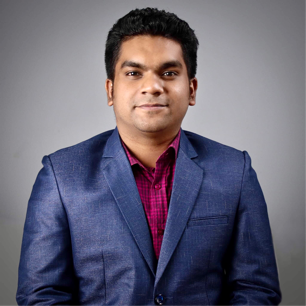 Mobile: 01858-333154Email: shaunofficial66@gmail.comCareer ObjectiveSincere about daily routine. Working on improving skills. Passionate in journalism. Enjoy being a part of adventure team. Love to take new challenges. Seeking the dream position.Academics  Bachelor of Social Science (BSS)                                   2018-2022(expected)University of Liberal Arts Bangladesh (ULAB)            CGPA2.93 (out of 4)Concentration: Digital Journalism                                Minor: BBAHigher Secondary Certificate (HSC)                             2017Safiuddin Sarkar Academy and College                        GPA 4.25(out of 5)Group: ScienceSecondary School Certificate (SSC)                                        2015Cambrian School and College                                         GPA 4.67(out of 5)Group: ScienceNote: Recently done a university course in Mobile journalism. So, Have knowledge & skill in mobile journalism, Live Reporting, mojo digital story, Mobile report editing by kinemaster. Career Summary * Works at ulab tv (an apprenticeship program in ULAB).*Campus correspondent in few online news portal in my ex-institute government titumir college. (Daily Bangladesh, the daily campus etc).*Mobile journalism & digital story for my own Facebook page.Personal DetailsFather’s name: Abdus Sater AbulMother’s name: Halema KhatunDate of birth: 2nd January 1999Gender: Malepermanent address: Sreepur, Gazipur.present address: Dhanmondi 7/a, DhakaIT Skills and Other skills:Intermediate knowledge & skill in following list:*Mobile journalism (mojo)*Mojo News editing *Mojo live Reporting *Adobe premiere pro * Script writing * Story writing *Digital story making *Canva graphic design *Adobe Photoshop Language SkillBangla (native speaker), EnglishInterest and HobbiesSports, Reading, Gardening, Traveling, collecting old coinReferenceNandita Tabassum khanAssistant professor, MSJ department University of Liberal Arts Bangladesh Phone: 01918-108619Manwar HossainSenior news editor, shomoy TVInstructor   ULAB TVPhone: 01964-444014                 Declaration I hereby declare that all the details mentioned above are my own and are true to the best of my knowledge. Md. Hasanur Rahman Shaun Date: 31/03/2022Portfolio:All News edit by me in Adobe Premiere pro. So I am also a News video editor. ULAB TV:গ্রামীণ প্রকৃতিতে শীতের আমেজ । ইউল্যাব টিভি । ULAB TVবিজয়ের সুবর্ণজয়ন্তী উদযাপন । ইউল্যাব টিভি । ULAB TVhttps://youtu.be/O0SUB_-X3dA https://www.youtube.com/watch?v=RlkzufxyplQ https://fb.watch/c54MdFi8hJ/ https://fb.watch/c54MR9WATB/ Digital story: https://www.youtube.com/watch?v=VEm_8gA4lmo https://fb.watch/c54K3XH15P/  

Assistant reporter/video journalist:  সড়ক দুর্ঘটনার জন্য দায়ী কে? । ইউল্যাব টিভি । ULAB TV https://www.youtube.com/watch?v=U5vMCRMGrkA News: 

Daily Bangladesh: স্বাস্থ্যঝুঁকিতে তিতুমীরের ৬৩ হাজার শিক্ষার্থী

Daily Campus: সড়ক থেকে ভাঙা গাছ অপসারণ করল তিতুমীর কলেজ ছাত্রলীগ 

ধর্ষণ ও যৌন নিপীড়নের বিরুদ্ধে তিতুমীর কলেজ ছাত্রলীগের মানববন্ধন

পূর্ণাঙ্গ কমিটিকে ঘিরে জীবনবৃত্তান্ত সংগ্রহ উৎসব 